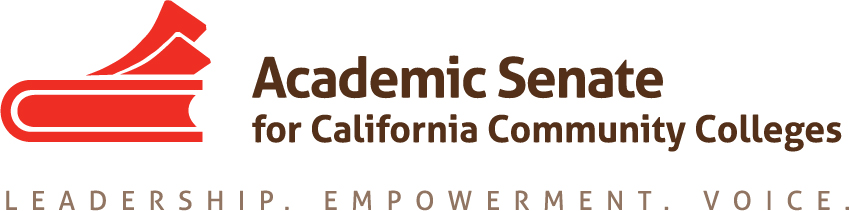 ASCCC Accreditation Committee October 15, 201910:00am-3:00pmASCCC Offices One Capitol Mall, Suite 230, Sacramento, CA 95814; Minutes Committee Attendees: Stephanie Curry, Nate Donahue, Ted Blake (Zoom), Roy Shahbazian (Zoom), Liz Romero (Zoom), Sheri Berger Guest: Stephanie Droker, ACCJC Executive Vice President (Zoom) Absent: Ekaterina Fuchs Call to Order and Adoption of the AgendaThe Meeting was called to order at 10:00am Selection of Minutes Taker and approval of last meetings Minutes       Stephanie Curry will be the minutes taker Action Items Assigned TasksDiscussion with Stephanie Droker, ACCJC Executive Vice President  regarding Institute Stephanie Droker provided an update on what is new at ACCJC including staffing changes. She supports the theme approved for the institute and will review proposed breakouts to see where ACCJC personnel or commissioners might be able to assist in presentations. ACCJC is piloting the Summative/Formative process with colleges in 2021 and is anticipating a standards review in 2022.  Identify  Institute General Session Topics The Committee identified goals for session and designed three general sessions to address the    identified goals. These goals align with the ASCCC goals for 2019-2020 Identify Institute Breakouts The Committee reviewed the ACCJC standards and created a draft breakout schedule with 20   breakouts and 3 alternate breakouts Identify Potential Speakers  Committee members were identified for each breakout to provide facilitation. Attendees brainstormed additional potential speakers but the committee decided to hold off assigning presenters until the first review by the ASCCC Exec. Create Draft Institute Program The Committee created a draft institute with proposed breakouts and general session topics. The draft will be summited to Senate Exec for a first review on November 6th. Accreditation Institute Logistics (February 21-22, 2019) Need for an additional in person meeting in January? The committee discussed the idea of an in-person meeting in January before the Institute. The consensus was that the committee could do its work by Zoom rather than adding an additional in-person meeting. The committee plans to meet for a dinner/meeting the night before the InstitutePotential Rostrum Articles/ResolutionsCommittee members discussed a potential Rostrum Article for Spring addressing the theme of the Institute Important Dates The committee reviewed important future Senate event dates Fall Plenary Session (November 7-9, 2019)2020 Part Time Faculty Institute (January 24-25, 2020)2020 Accreditation Institute (February 21-22, 2020) Next Meeting DateThe Chair will send out a Doodle to schedule the next Zoom meeting after Exec has reviewed the draftAdjournment The meeting adjourned at 2:00pm 